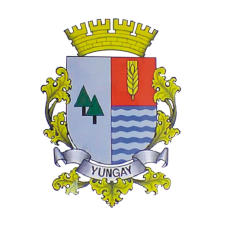 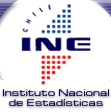 LA ILUSTRE MUNICIPALIDAD DE YUNGAY INFORMA A SUS CIUDADANOS:Ayer lunes 01 de agosto comenzó el periodo de Precenso año 2011, esta labor  será realizada  con  personal contratado por Instituto Nacional de Estadísticas (INE), coordinado  y supervisado por la Ilustre Municipalidad de Yungay. ¿Qué es un Precenso?Es un conteo previo al Censo 2012, de manzanas, edificaciones, viviendas y hogares en todo Chile. Esto para garantizar que el censo de Abril 2012 pueda ejecutarse en un día, saber entre otros por ejemplo, cuántos voluntarios se necesitarán para lograrlo.¿Que se obtiene de este conteo?Una distribución actualizada de edificios, viviendas, hogares y personas en todo el territorio nacional, permitiendo su localización a niveles geográficos.Estimar el número de voluntarios necesarios para efectuar el censo en una  jornada normal de trabajo, cubriendo la totalidad de las viviendas Distribuir oportunamente el material censal requerido por cada uno de los responsables del censoPersonal Municipal, encargado del Precenso y Censo 2012.Jefe Comunal: Juan Manuel López Rivas, Jefe gabinete    Sub Jefe Comunal: Guillermo Soto González, Director de TránsitoContratados INE. 1 Encargado Técnico Comunal 2 Supervisores 6 Enumeradores y 1 Digitador¿Cómo podemos identificar al personal del Precenso?Cada uno de los 6 enumeradores y 2 supervisores  portarán una credencial  con su nombre completo, Rut y logo del INE.Vestuario:Una casaquilla, un jockey y una mochila de color azul y con el logo del INEAnte cualquier duda de la gente con respecto al personal, solo deben solicitar el Rut de cada uno de ellos y consultar en el sitio web de la institución www.ine.cl en la sección verificación de encuestadoresSe invita a toda la comunidad a que participe y nos colabore con este censo, nuestro eslogan es:¡¡¡ABRENOS TU PUERTA!!!Juan López RivasJefe GabineteI.Municipalidad de Yungay